КАРАР                                                                        ПОСТАНОВЛЕНИЕ«30» сентябрь 2016й.                       №28                  «30» сентября 2016г.О создании антинаркотической комиссии и об утверждении  положения  и плана работы антинаркотической комиссии на территории  сельского поселения Санзяповский  сельсовет муниципального района                        Кугарчинский район   Республики Башкортостан       В соответствии с Федеральным законом от 08.01.1998 №З-ФЗ                                     «О наркотических средствах и психотропных веществах», Указом Президента РФ от 09.06.2010г. № 690 «Об утверждении Стратегии государственной антинаркотической политики Российской Федерации до 2020года» ПОСТАНОВЛЯЮ:1. Создать антинаркотическую комиссию при администрации сельского поселения Санзяповский  сельсовет муниципального района Кугарчинский район Республики Башкортостан (приложение 1).2. Утвердить Положение об антинаркотической комиссии при администрации сельского поселения Санзяповский  сельсовет муниципального района Кугарчинский район Республики Башкортостан (приложение 2).2. Утвердить план работы антинаркотической комиссии  на территории сельского поселения  Санзяповский сельсовет муниципального района Кугарчинский район Республики Башкортостан на 2016 год (приложение 3).3. Контроль за исполнением настоящего постановления оставляю за собой.Глава сельского поселения Санзяповский  сельсовет муниципального района  Кугарчинский  район Республики Башкортостан:                                                    Ф.А.Галина                                                                                             Приложение № 1  к постановлению главы                     сельского поселения  Санзяповский сельсовет  муниципального района Кугарчинский районот 30.09. 2016г. №28СОСТАВантинаркотической комиссии при администрации сельского поселения Санзяповский сельсовет муниципального района                                            Кугарчинский район Республики Башкортостан              Председатель комиссии -  Галина Фания Ахметовна-                      глава сельского поселения  Санзяповский сельсовет             Секретарь комиссии    - Салихова Гульдар Баиковна- управ. делами                Члены комиссии:  - участковый уполномоченный (по согласованию);  - Игликова Альбина Булатовна- учитель НШ с.Верхнесанзяпово  - Тухватулина Зайтуна Маратовна-  заведующий ФАП с.Верхнесанзяпово -  Мухамедьянова Фардана Минибулатовна-  культ. организатор СКЦ с.Верхнесанзяпово  -  Ибрагимова Минслу Махияновна- культ. организатор СК д.Каскиново                                                                                            Приложение № 2  к постановлению главы                     сельского поселения  Санзяповский сельсовет  муниципального района Кугарчинский районот  30.09. 2016г. №28 Положениеоб антинаркотической комиссии при администрации сельского поселения Санзяповский  сельсовет муниципального района Кугарчинский район Республики Башкортостан1. Антинаркотическая комиссия при администрации сельского поселения Санзяповский  сельсовет муниципального района Кугарчинский район Республики Башкортостан  (далее - Комиссия) является органом, осуществляющим деятельность по профилактике наркомании, а также минимизации и ликвидации последствий её проявлений.2. Комиссия в своей деятельности руководствуется Конституцией Российской Федерации, федеральными конституционными законами, федеральными законами, указами Президента Российской Федерации, постановлениями и распоряжениями Правительства Российской Федерации, иными нормативными правовыми актами Российской Федерации, а также настоящим Положением.3. Комиссия осуществляет свою деятельность во взаимодействии с антинаркотической комиссией муниципального района Кугарчинский  район, правоохранительными органами муниципального района Кугарчинский  район, учреждениями образования и здравоохранения, органами местного самоуправления сельского поселения Санзяповский сельсовет муниципального района Кугарчинский район, общественными объединениями и организациями.                                                 4.Руководителем Комиссии является глава сельского поселения Санзяповский  сельсовет муниципального района Кугарчинский район                                5.Основными задачами Комиссии являются:а) деятельность по профилактике наркомании, а также по минимизации и ликвидации последствий её проявлений на территории сельского поселения;б) участие в формировании и реализации на территории сельского поселения государственной политики в области противодействия наркомании;в)  разработка мер, направленных на противодействие незаконному обороту наркотических средств, по профилактике наркомании, устранению причин и условий, способствующих её проявлению, осуществление контроля за реализацией этих мер;г)  анализ эффективности работы на территории сельского поселения  по профилактике наркомании, а также минимизация и ликвидация последствий её проявлений, подготовка решений Комиссии по совершенствованию этой работы;д)  решение иных задач, предусмотренных законодательством Российской Федерации по противодействию наркомании.                                    6.  Для осуществления своих задач Комиссия имеет право:а) принимать в пределах своей компетенции решения, касающиеся организации, координации и совершенствования деятельности на территории сельского поселения по профилактике наркомании, минимизации и ликвидации последствий её проявления, а также осуществлять контроль за их исполнением;б) привлекать для участия в работе Комиссии должностных лиц и специалистов органов местного самоуправления сельского поселения, а также представителей организаций и общественных объединений (с их согласия);в) запрашивать и получать в установленном законодательством Российской Федерации порядке необходимые материалы и информацию от органов местного самоуправления Администрации муниципального района Кугарчинский район, общественных объединений, организаций (независимо от форм собственности) и должностных лиц.7. Комиссия осуществляет свою деятельность в соответствии с планом работы, утверждаемом председателем комиссии.8. Заседания Комиссии проводятся не реже одного раза в квартал. В случае необходимости по решению председателя Комиссии могут проводиться внеочередные заседания Комиссии.9.  Присутствие членов Комиссии на её заседаниях обязательно. Члены Комиссии не вправе  делегировать свои полномочия иным лицам. В случае невозможности присутствия члена Комиссии на заседании он обязан заблаговременно известить об этом председателя Комиссии. В случае невозможности присутствия члена Комиссии на заседании лицо, исполняющее его обязанности, после согласования с председателем Комиссии может присутствовать на заседании с правом совещательного голоса.10.  Заседание Комиссии считается правомочным, если на нем присутствует более половины её членов. Члены Комиссии обладают равными правами при обсуждении рассматриваемых на заседании вопросов. В зависимости от вопросов, рассматриваемых на заседаниях Комиссии, к участию в них могут привлекаться иные лица.11.  Решение Комиссии оформляется протоколом, который подписывается председателем Комиссии и секретарем.12.  Организационное и материально-техническое обеспечение деятельности Комиссии осуществляется администрацией сельского поселения Санзяповский сельсовет муниципального района Кугарчинский район Республики Башкортостан.Приложение № 3 к постановлению главы                     сельского поселения  Санзяповский сельсовет  муниципального района Кугарчинский районот  30.09. 2016г. № 28Планработы антинаркотической комиссии на территории сельского поселения Санзяповский сельсовет муниципального района Кугарчинский район Республики Башкортостан на 2016 годБАШҠОРТОСТАН РЕСПУБЛИКАҺЫКҮГӘРСЕН РАЙОНЫ МУНИЦИПАЛЬ РАЙОНЫНЫҢ САНЪЯП АУЫЛ СОВЕТЫ   АУЫЛ БИЛӘМӘҺЕ ХАКИМИ!ТЕ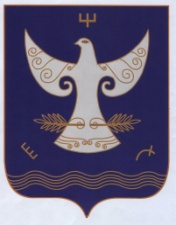 РЕСПУБЛИКА БАШКОРТОСТАНАДМИНСТРАЦИЯСЕЛЬСКОГО ПОСЕЛЕНИЯСАНЗЯПОВСКИЙ СЕЛЬСОВЕТМУНИЦИПАЛЬНОГО РАЙОНАКУГАРЧИНСКИЙ РАЙОН                      4533443, Урге Санъяп  ауылы,                              Үҙәк урамы, 47РЕСПУБЛИКА БАШКОРТОСТАНАДМИНСТРАЦИЯСЕЛЬСКОГО ПОСЕЛЕНИЯСАНЗЯПОВСКИЙ СЕЛЬСОВЕТМУНИЦИПАЛЬНОГО РАЙОНАКУГАРЧИНСКИЙ РАЙОН                      4533443, Урге Санъяп  ауылы,                              Үҙәк урамы, 47               453343,  с.Верхнесанзяпово                              ул.Центральная, 47№п/псодержаниеответственныйисполнительсрокипроведения1.Проведение заседаний антинаркотической комиссиипредседателькомиссии1 раз в квартал2.Сбор, обобщение и анализ информации о фактах распространения наркотических средств в местах проведения культурно-массовых и досуговых молодёжных мероприятий на территории сельского поселенияпредседателькомиссиипостоянно3.Размещение информации о проведении акции «Спорт против наркотиков» и «телефонов доверия» в общественных местах, организациях и на информацион-ных стендах сельского поселенияАдминистрацияпостоянно4.Проведение консультаций подростков, попавших в трудную жизненную ситуацию с привлечением специалистов узкого профиля (психолог, нарколог, и др.)Комиссияпо меренеобходимости5.Мониторинг информированности подростков о пагубном влиянии на здоровье человека табакокурения,  алкоголя, наркомании, ВИЧ.Анкетирование, тестирование обучающихсяШкола,комиссия в течение годав течение года6.Проведение мероприятий в сельской библиотеке по профилактике наркомании (информированные стенды, беседы) Культ. организаторыоктябрь7.Проведение месячника по профилактике наркомании и правонарушений на территории сельского поселенияКульт. организаторысентябрь8.Проведение совместных рейдов с КДН и школой по семьям социального рискакомиссияне реже 1 раза в квартал9.Проведение рейдов по выявлению и уничтожению наркотико- содержащих растений на территории сельского поселениякомиссия,полицияосенний период10.Проведение культурно-массовых, спортивно-оздоровительных и  досуговых  мероприятийв течение года11.Проведение рейдов по проверке дискотек, молодежных массовых мероприятий в вечернее времякомиссия,полицияежемесячно